Light Knowledge OrganiserKS2Glossary Glossary Glossary lightThe brightness that lets you see things. It comes from a sourceThe brightness that lets you see things. It comes from a sourcesourceThe place that light comes fromThe place that light comes fromreflectWhen light ‘bounces back’ off a surfaceWhen light ‘bounces back’ off a surfacevisibleSomething that can be seen. The antonym is ‘invisible’ Something that can be seen. The antonym is ‘invisible’ rayNarrow beams of light Narrow beams of light beamA line of light energy that travels in a particular directionA line of light energy that travels in a particular directionpupilThe small back hole  in the centre of your eyeThe small back hole  in the centre of your eyeretinaThe area at the back of your eye that receives the image and then sends it to your brainThe area at the back of your eye that receives the image and then sends it to your brainopaqueA material that you cannot see throughA material that you cannot see throughtranslucentA material that you can see through a little bitA material that you can see through a little bittransparentA material that you can see throughA material that you can see throughshadowA dark shape on a surface that is made when something stands between the light source and the surfaceA dark shape on a surface that is made when something stands between the light source and the surfaceilluminateWhen light lands on a surfaceWhen light lands on a surfacelight energyThe power that light carriesThe power that light carriesfilterA device that stops some things travelling though it.  A light filter stops certain frequencies of light traveling though it. It is usually coloured.A device that stops some things travelling though it.  A light filter stops certain frequencies of light traveling though it. It is usually coloured.absorbTo soak up or take in To soak up or take in refractWhen a beam of light changes direction, for example, when it enters water or glassWhen a beam of light changes direction, for example, when it enters water or glassspectrumThe range of colours that is produced when light passes through a glass prism or drop of water. A rainbow shows all the colours of the spectrum The range of colours that is produced when light passes through a glass prism or drop of water. A rainbow shows all the colours of the spectrum wavelengthThe distance between the waves of light energyThe distance between the waves of light energyprismA block of clear glass or plastic that separates the light passing through it in to different colours of the spectrumA block of clear glass or plastic that separates the light passing through it in to different colours of the spectrumincidenceWhere a beam of light touches a surfaceWhere a beam of light touches a surfaceKey factsKey factsKey factsWe need light to see thingsWe need light to see thingsA shadow is formed when something blocks part of  a beam of lightA prism splits light into different parts of the spectrum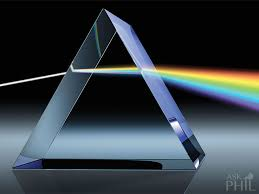 A prism splits light into different parts of the spectrumA beam of light can change direction when it hits an object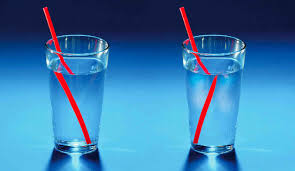 Light always travels in straight linesLight always travels in straight lines Dark is where there isn’t any lightLight is reflected off surfaces. Some surfaces absorb more of the light energy than others. This depends on if they are opaque, translucent of transparent Light is reflected off surfaces. Some surfaces absorb more of the light energy than others. This depends on if they are opaque, translucent of transparent We can see objects because light reflects off them and the beam of light travels in to our retina. The retina sends the image to our brain. 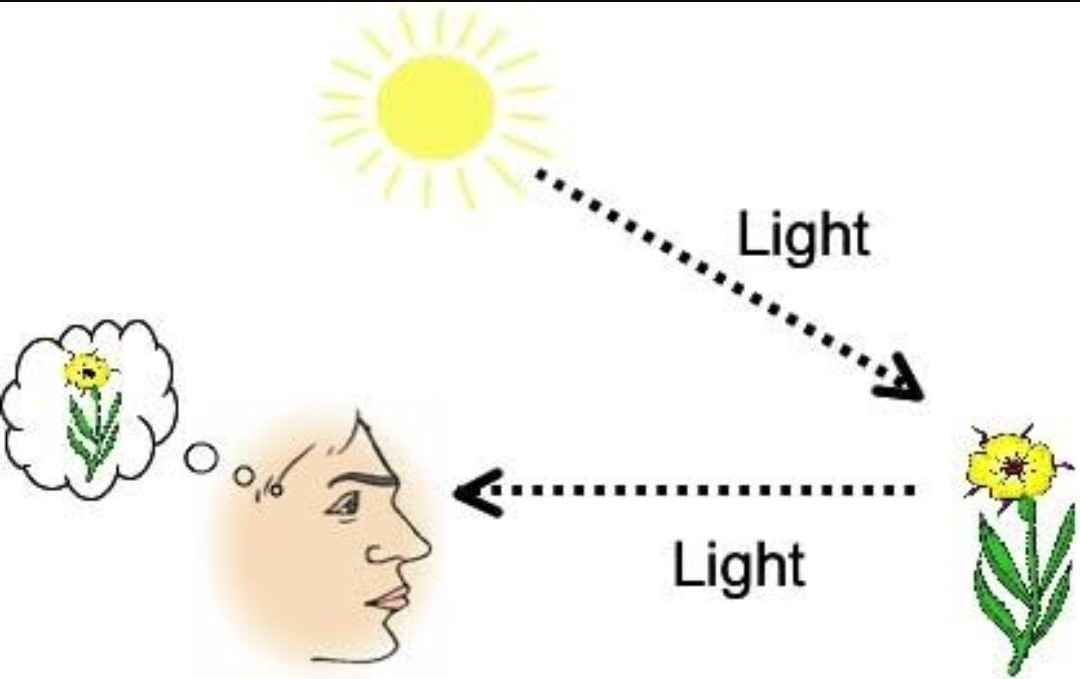 